Предмет АнсамбльКласс Веснянка, 2-3 г.о.Тема урокаИгра на ударных народных инструментах.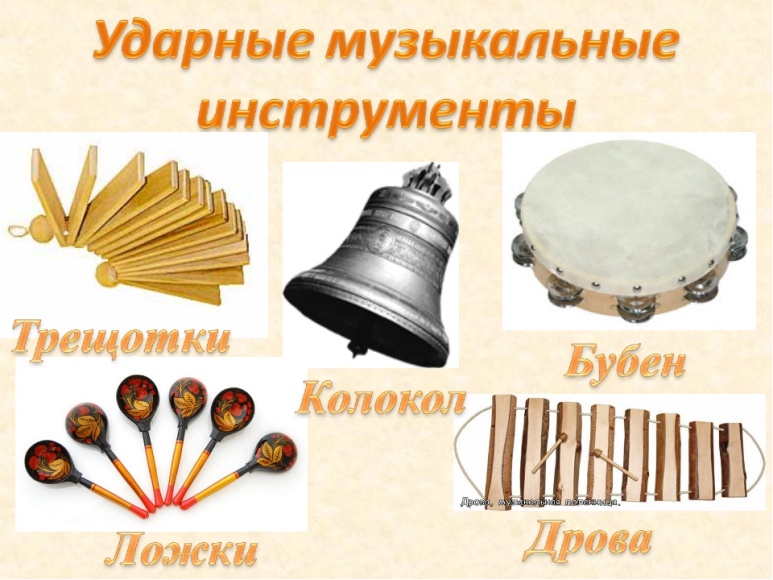 Сегодня на уроке мы научимсяУзнаем, какие бывают ударные народные инструменты.Петь второй куплет песни «Проходила девица бережком» (отдельно по голосам). Играть на трёх ложках, выполняя базовые элементы. Для изучения темы предлагаю вам С древнейших времён наши предки употребляли ударные инструменты в ратном деле, на охоте, в обрядах, в пастушестве и в качестве музыкального инструмента для ритмизующего сопровождения пения или пляски. Использование этих инструментов родственно хлопанию в ладоши, притоптыванию, что существовало у всех народах мира с древности. Игрой на ложках сопровождались народные песни и танцы. Данное пособие направлено на приобщение детей к истокам русской народной культуры. Возрождению культурных ценностей и развитию творческих способностей детей.Посмотрим видео и узнаем и видах ударных народных инструментов.https://www.youtube.com/watch?v=euQTuNYPQ6EДомашнее задание (при наличии)Разучить свою партию 2-го куплета песни «Проходила девица бережком». Играть на 3-х ложках, выполняя базовые элементы. (Выполненное задание присылать на viber)